Art Lesson/Unit Plan Title or Theme: _Paint By Number Geometric ShapesAppropriate Grade Level(s)__1st Grade_ Prep Time required_45 Min.     Lesson Time: 2-45 Minute sessions___ Contact: donnapence@yahoo.com Images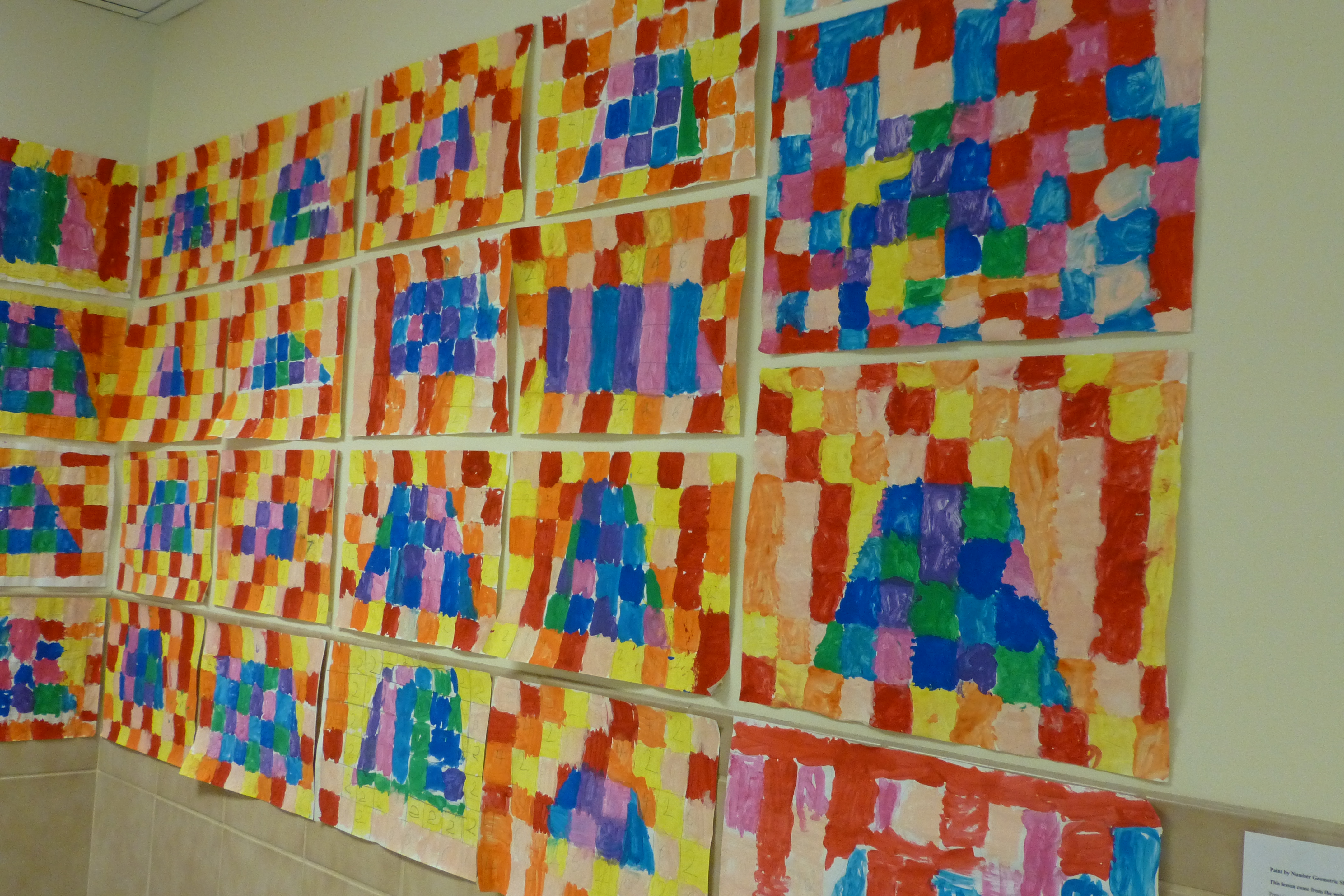 Summary: 1st Grade students work on math skills, even and odd numbers, first grade shapes (trapezoid, rhombus, hexagon) while creating their own Paint By Number picture.Intended Outcome(s): What students will actually be able to do and have completed. Students will be able to draw a grid collaboratively using a measuring tool. Measure  increments. Number grids selectively with even and odd numbers. Identify and draw 1st grade shapes. Identify the difference between warm and cool colors. Paint specifically numbered paint colors within the gridded squares.  Visualizing Number patterns.Academic Core Subjects:  MathArt Core Integration:  subjects, ideas, history, concepts  warm and colors, plotting a grid, creating a pattern, identifying shapes by changing color.Scaffolding: (Background Information, pre or post discussion)Review Kindergarten shapes, introduce 1st grade shapes, discuss warm and cool colors,Materials: (Medium/Resources/Technology/Prep) 1 piece 18 x 24 paper per student1) 2” wide x 24” long measuring template cut from illustration board per 2 students with 2” markings boldly identifiedPencils9 different colored Tempera Paints in numbered containersMedium brushes for filling in 1” squaresVisual examples of paint by number project, grids, shapes, warm and cool colorsProcedures: Describe what students will do individually or in groups; what are the steps involved?Students will mark both of the 18” sides of their papers at the 2” increments from top to bottom. Students will assist one another by holding the measuring tool at the marks while the other student connects the marks with straight lines. Students will complete the grid by rotating the paper 90 degrees and marking the two long sides.Each student will draw a 1st grade shape using the grid squares as reference in the center of the paper, I used trapezoid shapes that were 3 squares wide at the top, 5 squares wide at the bottom and 3 squares high. A diagonal line had to be drawn through the squares making triangles on each side of the shape.Students could use the digits 1-9 with only even numbers inside the shape and only odd numbers outside the shape. Don’t forget that the triangles will be even on the inside and odd on the outside. Allow them to be as random with their numbering as they like. (using only two odd numbers for the entire outside, or every odd number in order, or create a pattern of numbers.1,3,3,1, etc.)End of first lesson. Put your name on the back of your paper.Day 2-paintingNumber the paints in each container with the warm colors having the odd numbers and the cool colors having the even numbers.Set out the paints in 9 stations by number, keep at least 4 paint brushes with each color.Direct the students to hold their papers by the two short sides and place them at a station with one of their numbers.Carefully paint in each square of that number, leave the paint brush at that station and move to another number until all the squares are filled.Allow to dry, flatten, and display.Vocabulary: Warm and cool colors, even and odd numbers, names of 1st grade shapes, grid, measuring tools, increments, diagonal, rotate, number pattern, color pattern.Summary/Closure/ Reflection/ Critique: view the display of “Paint by Number” art. Ask students to use the vocabulary to describe their favorites. What would happen if you mixed the even and odd numbers inside the shapes? What would happen if you didn’t divide the colors into warm and cool? What other ways could this project be done? Light and dark colors? Differentiation/Extension: include how this lesson could be improvedOlder grades could hide a picture by numbering different squares and trade papers to paint.